Post applied for                Full Name(in block letters)Date of Birth					   Blood GroupCommunity    (SC/ST/OBC/GEN)Whether Physically Challenged			Yes			NoIf yes, state % of disability (certificate to be enclosed)Sex	      		   Male	    			Female	  Others Marital status		   Married 			Single               Others Nationality						    ReligionMother tongue(a) Name and Address of Mother & Father(b) Name of Spouse (if applicable)(c) If spouse is employed,	Give employment detailsPostal address for correspondencewith pincodePostal address of the present employerwith pincodeTelephone No.(House)			)     Personal MobilePersonal E-mail				                  WebsitePermanent Address		Were you at any time declared medically unfit; asked to submit your resignation; discharged or	dismissed from Govt./Semi-Govt./Autonomous Body or Private Service?	If yes, give details in a separate sheet.Have you ever faced any Vigilance Enquiry or enquiry by anti-corruption bureau/Central Bureau  of Investigation or any other Investigative OrganizationYes				NoIf Yes:   Please indicate in brief, the details of the Vigilance Enquiry and outcome thereof in separate pageAcademic Qualifications:   (Please attach photocopies of Degree Certificates including Date of Birth proof only.  Copies of semester-wise mark sheets need not be attached) Give particulars in a chronological order starting with High School Certificate to Post Graduation and Ph.D.Employment details: (Give particulars in ascending chronological order starting from the first employment – Mention Post – Qualification experience only) NB:   If self-employed, please indicate average monthly income Title of your Ph.D. /M.Tech Thesis (whichever is applicable) (Enclose abstract of thesis)If you claim Experience, please furnish details on the following,(please include lists in separate sheets)ACADEMICSField of specializationIndicate sub-area (include separate sheets, if required)University approved Teaching	Total No. of Years Experience									UG Level		PG Level New Curriculum developed:Specialized Courses developed:Refresher Course, Methodology, Workshops, Training, Faculty Development Programs organized / attendedResearch Publications (last 05 years):Researh Guidance: Ph.D		M.Tech	      M.Phil		B.TechResearch ProjectsMinor projects completed / on going : _____________ Major projects completed / on going : _____________ 
State / National / International Conferences / Seminars / Workshops / Organized : a) State Level Conferences / Seminars /Workshops : ________________ b) National Level Conferences / Seminars /Workshops : ________________ c) International Level Conferences / Seminars/ Workshops : ________________ d) State Level Conferences / Seminars / Workshops : ________________ 
TECHNOLOGY SUPPORTField of specialization Indicate sub-area (include separate sheets, if required)No. of products / prototype developed (give details)	 Innovations in technology:Industrial tie-ups / collaboration:Teaching-Learning- Evaluation Technology Programmes, Soft Skills Development Programmes: New shop-floors developed: Consultancies & Projects:	Govt.				PrivateResearch Publications (last 05 years):Researh Guidance (if any): RESEARCHField of specializationIndicate sub-area (include separate sheets, if required)Research Publications:	National			International(mention Authors, Title, Journal, Year, Volume & Page nos. and Impact factor)Sponsored Research Projects: Completed			    On-goingConsultancy services:		  Completed			    On-goingText Books / Chapters published:Thesis supervised:		       Ph.D			     M.TechShort Term Courses conducted:Specialized Courses developed:Refresher Course, Methodology, Workshops, Training, Faculty Development Programs attendedLecture/Special Lecture delivered Patents (awarded / applied)Administrative skills & capabilities  (please mention the position held and nature of work)Extra - Curricular and extension activities: Participation in N.S.S. activities : Participation in University - Industry Interaction : Participation in Sports activities at university / State level : Participation in any other activities such as Rector of the Hostel , etc : Sports Winners at Zonal, Inter-Zonal state and : National level Tournaments Any other work : 
Current Membership of Professional Bodies and Awards / Scholarships received (if any) : a)  Membership of Professional Bodies (National / International Level)b)  Other Achievements (National / International)		(a)	Outline few project proposals that you would like to submit to various funding agency on joining CIPET.  (A brief write up may be given as Annexure – I)(b) Specialized area you would like to strengthen on joining CIPET. (A brief write up may be given as Annexure – II)(c) Justify your candidature for the applied post. (A brief write up may be given as Annexure – III)Knowledge of foreign languagesOverseas assignment / training Reference	Responsible persons not related to the applicant but closely acquainted with the applicant Last drawn pay details (Salary Certificate to be attached)Notice period / No. of days likely to be availed for relieve from parent organization on selection:(a).Details of relatives working at CIPET, if any : (b) Any other information you may like to furnish to CIPET:Social / Political / Religious Affiliations of the Candidate if any, Mention the name and clear details about the affiliations: Copies of documents enclosed:-------------------------------------------------------------------------------------------------------------------------------DECLARATIONI Declare that the Entries made in the Columns of this proforma are correct and true to the best of my knowledge and nothing has been either concealed or misrepresented by me. In case of any misrepresentation, I understand that employment if any gained, is liable for termination.  Place:						 	 	                	           Signature Date:-------------------------------------------------------------------------------------------------------------------------------Forwarding of Application through proper channel: (To be filled in by the forwarding authority). (Applicable for Candidates from Central/State Govt./PSU/Autonomous/Quazi-Govt. only)Date: ________Forwarded to the Sr. Officer(Admn./HR), Central Institute of Plastics Engineering & Technology (CIPET), Head Office, Guindy, ChennaiThe applicant has been working in this Office / Organization / Institute / University as ________________________________ since and is still in service. We have No Objection to his/her candidature being considered for the post he / she is applying. Place: 											      Signature								        (Name & Designation with seal)N.B.: 1). Use separate sheets wherever necessary while filling application form above.              2). All entries in this application form shall be neatly typed.	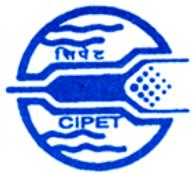 CENTRAL INSTITUTE OF PLASTICS ENGINEERING & TECHNOLOGY (CIPET)(Department of Chemicals & PetrochemicalsMinistry of Chemicals & Fertilizers, Govt. of India)CIPET Head Office, T.V.K Industrial Estate, Guindy, Chennai – 600 032Website: www.cipet.gov.in APPLICATION FORM FOR PRINCIPALAPPLICATION FORM FOR PRINCIPALSl. No.Name of Course / Degree / University / BoardSubject/SpecializationMode of study  Full Time / Part time / Correspondence    Class    % of Marks/ CGPS Period of StudyYear of PassingSl. No.EmployerPosition heldPay Scale & Gross SalaryPlace / State  of EmploymentPeriod of  Employment(Month/Year)Period of  Employment(Month/Year)Sl. No.EmployerPlace / State  of EmploymentFromToDegreeTitle of  ThesisUniversity1.  Ph.D.2. M.Sc./M.E./ M.Tech.Name and DesignationAddressPhone:                            Fax:  Email: Phone:                            Fax:  Email: Pay in the Pay Band  Rs.                          Scale of Pay:Grade Pay                  Rs.D.A./I.D.A.                  Rs.                           H.R.A.                        Rs.                                                              Any Other All.(1)        Rs.Any Other All.(2)       Rs.Total  Gross Salary    Rs.